Лепка пластилиновыми шариками.Пластилиновые картинки – это нетрадиционная методика работы с пластилином, при которой с помощью надавливания на маленькие пластилиновые шарики (или их размазывания по поверхности основы) создаются плоские изображения.
Скатывание – фopмирование шариков из небольших кусочков пластилина путем их катания круговыми движениями между большим и указательным (или средним) пальцами руки 
Надавливание – нажатие на скатанный шарик указательным пальцем с целью получения пластилиновой лепешки в определенном месте на плоской основе поделки. 
Размазывание – надавливание на скатанный шарик указательным пальцем и оттягивание его в нужном направлении. 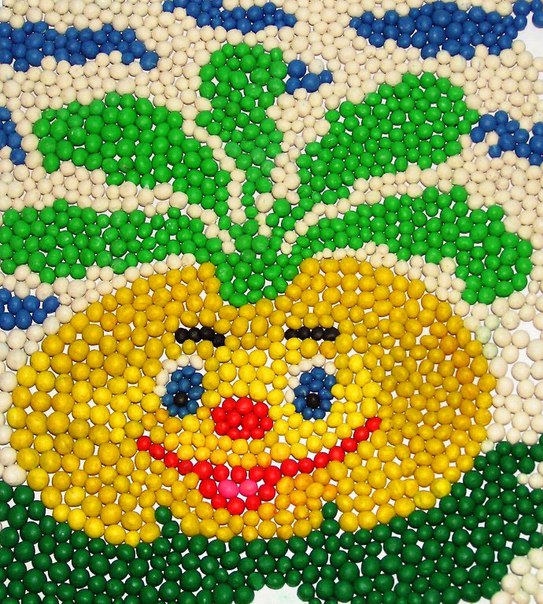 
Задания с использованием описанных приемов лепки можно разделить на следующие виды: 1) используется только прием надавливания, 2) используется только прием размазывания, 3) используются оба приема. Чтобы навыки лучше усвоились, быстрее закрепились и не смешивались, следует проводить обучение поэтапно: сначала научить надавливать на пластилин, затем его размазывать и в дальнейшем сочетать оба приема. 

ПОДГОТОВКА К РАБОТЕ: 
На столе должно находиться только самое необходимое: основы для картинок и заранее подготовленные пластилиновые шарики (можно положить на пластмассовые тарелки, чтобы ребенку было удобно их брать). 
Сначала малышу предлагаются для работы пластилиновые шарики одного цвета, в последующем – шарики разных цветов, далее – маленькие кусочки пластилина для самостоятельного изготовления шариков. 

МАТЕРИАЛЫ И ИНСТРУМЕНТЫ 
1. Мягкий пластилин ярких цветов. Достаточно мягкий  но не липнущий к рукам. Дайте ребенку возможность попробовать в работе разные виды пластилина, отличающиеся структурой, цветом и другими характеристиками. 
2. Основа для картин: разноцветный матовый картон, бархатная бумагу, пластилиновая основу (пластилин, размазанный равномерным слоем на плотном картоне), ткань, натянутая на картон, плоские дощечки и др. Главное требование к основе для пластилиновой картинки: пластилин должен хорошо прилипать к поверхности, поэтому не советуем использовать глянцевый картон. Пластилин отлично прилипает к пластилиновой основе и к натянутой на картон ткани. 
3. Для обыгрывания сюжета картинки можно использовать пластмассовые и резиновые игрушки. 
4. Ножницы, клей и др. 

ПОМОЩЬ 
Пластилиновые шарики необходимо подготовить заранее. В дальнейшей работе предлагать малышам изготавливать самостоятельно по 1–3 шарика, не более, иначе занятие затянется, дети устанут и потеряют интерес к продолжению работы 
Дети раннего возраста пока не в состоянии представить картинку мысленно. Поэтому им необходима помощь при выборе места для расположения пластилина на листе. Помочь ребенку сориентироваться на листе можно следующими способами: 

• выкладывать на картинку последовательно по одному пластилиновому шарику и предлагать ребенку надавить на него или размазать; 
• выложить из шариков простой узор и предложить ребенку надавить на шарики, или размазать их (такой вариант помощи можно использовать с детьми постарше, малыши могут неловкими движениями сдвинуть или разбросать шарики); 
• предложить детям заготовку для пластилиновой картинки, на которой взрослый с помощью точек (или кружочков) и линий сделал карандашный набросок будущей картинки; 
• сначала нарисовать картинку на листе бумаги вместе с ребенком или дать готовое изображение как образец, чтобы ребенок наглядно представил себе воплощение замысла. 

Используйте различные варианты, и малыш постепенно будет все увереннее действовать на пространстве листа.                                     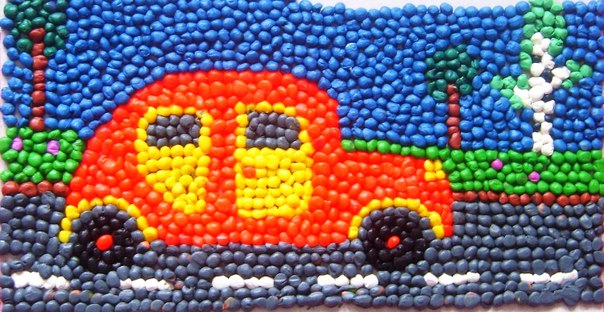 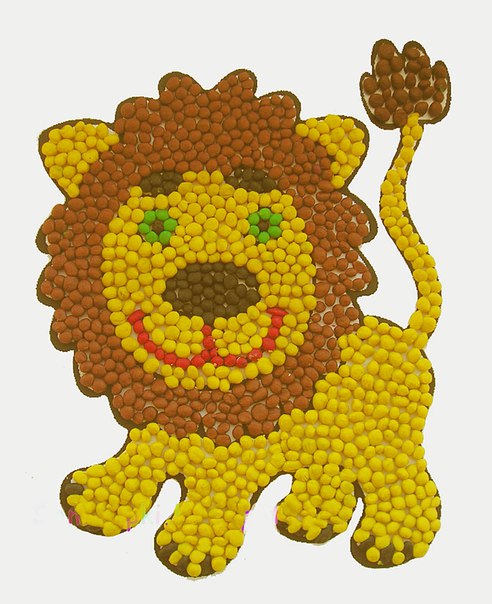 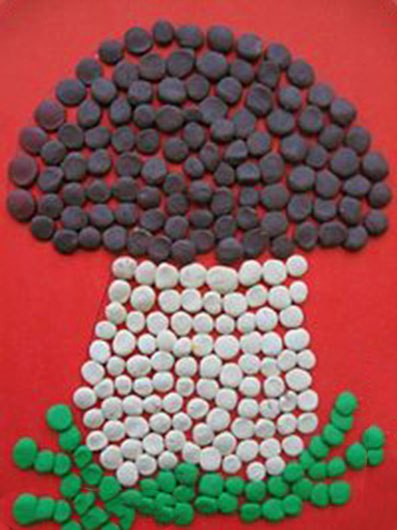 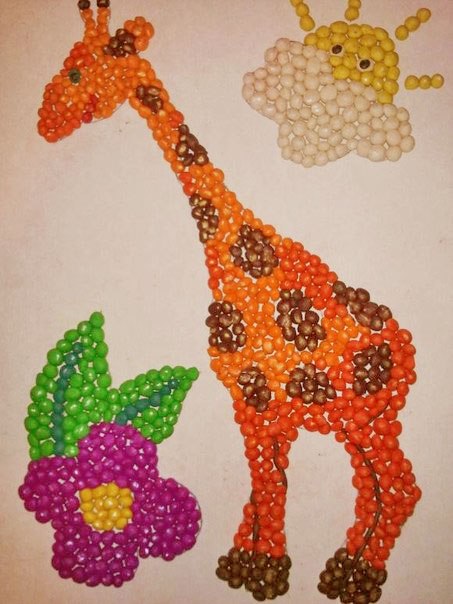 